Практическое  задание  школьного  этапа Всероссийской олимпиады школьников по технологии 2017-2018 учебного года(номинация «Техника и техническое творчество») Ручная металлообработка 9 классПо чертежу с неполными данными изготовить ключ дляразвода зубьев столярньт ножовокТехнические условия:Материал изготовления — Ст 3.Элемент	«А»	(см.	рис.	1)	на	чертеже	сконструировать самостоятельно.Предельные отклонения размеров готового  изделия: 30,5 мм.Поверхность изделия тщательно шлифуется.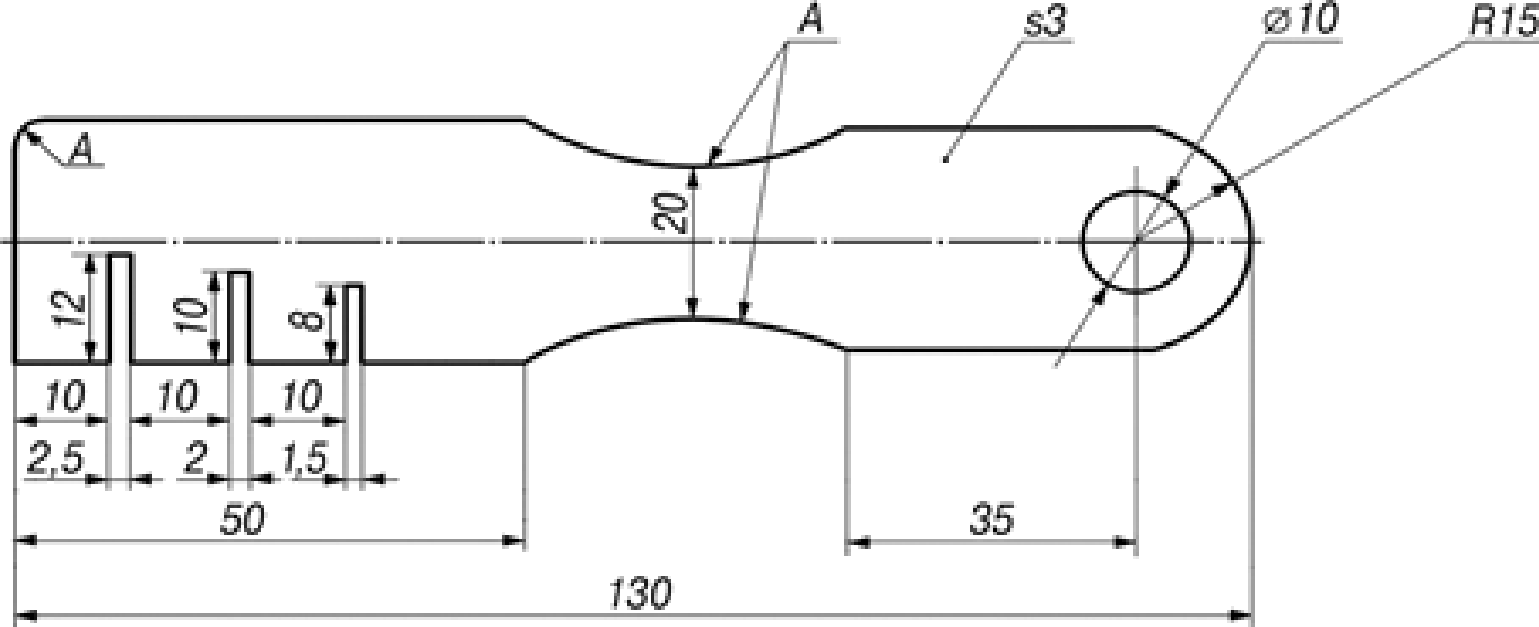 Рис. 1. Ключ для развода зубьев столярных ножовокПредседатель:Членыжюри:Рvчная  деревообработка  9 классСконструировать и изготовить цифру «9»Технические условия:По указанным данным, в М 1:1 разработайте чертеж цифры «9», применяемой для обозначения номера квартиры (Рис.1). Чертеж оформить на формате A4, с указанием рамки и основной надписи.Форму цифры (изделия),  конструировать самостоятельно.Материал изготовления — фанера.Габаритные размеры заготовки: 90x50x6 мм. Предельные отклонения на все размеры готового изделия 31 мм.Цифра крепится к двери двумя гвоздиками Ф2 мм.  Место разметки отверстий планируете самостоятельно. На чертеже укажите необходимые габаритные размеры двух отверстий.Количество — 1 шт.Все углы и кромки скруглить. Чистовую обработку выполнить шлифовальной шкуркой на тканевой основе средней зернистости.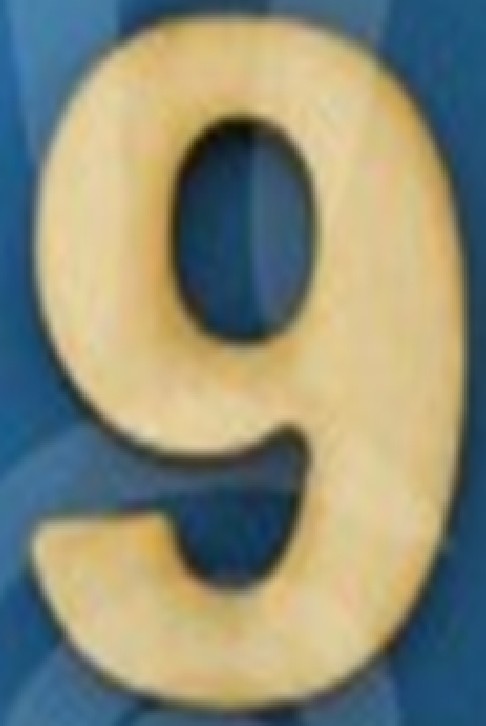 Рис. 1. Образец цифрыПредседатель:Членыжюри:Механическая металлообработка 9 классПо чертежу выточить  строительный отвесТехнические условия:Материал изготовления — СтЗПредельные  отклонения размеров  + 0,1 ммПоверхность  изделия тщательно шлифуетсяПозицию  А сконструировать самостоятельно100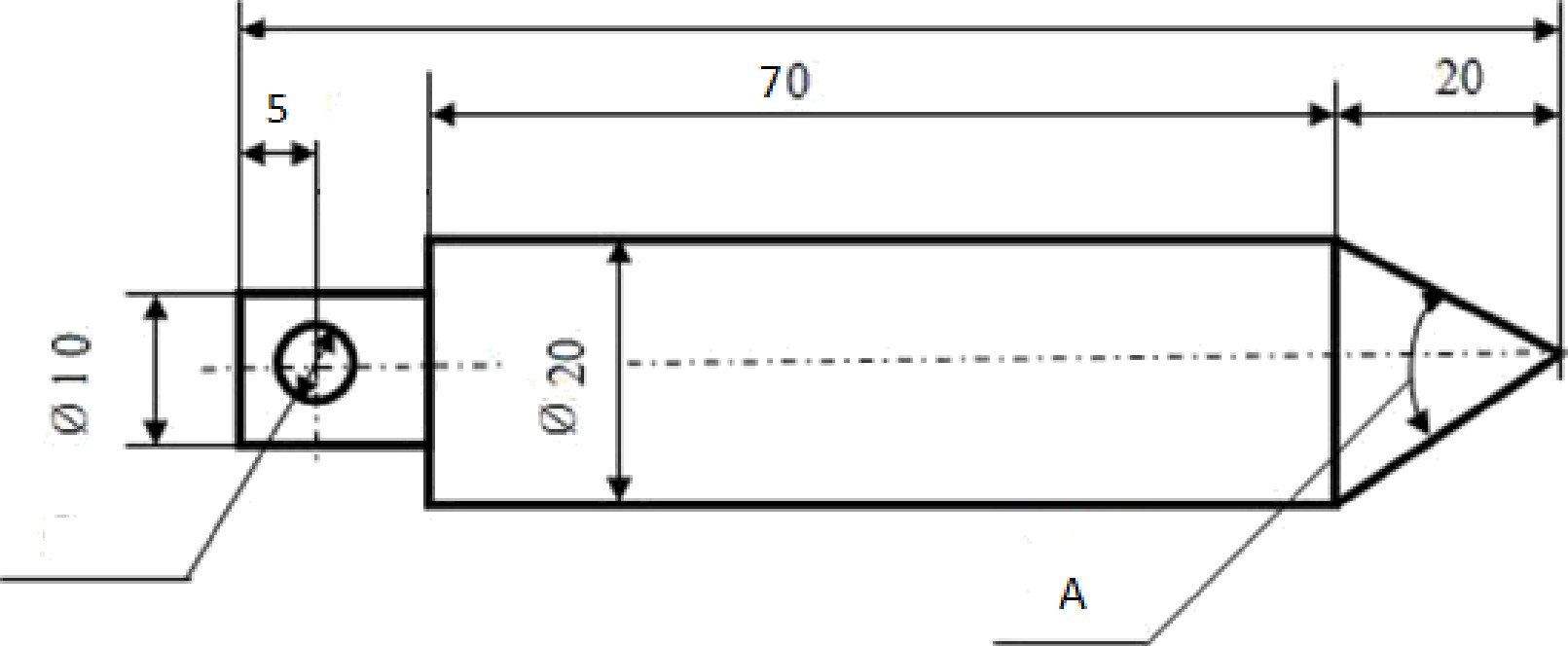 Рис. 1. ОтвесПредседатель:Членыжюри:Механическая  деревообработка  9 классСконструировать и изготовить  детскую игрушку пирамидкуТехнические условия:Материал изготовления — береза.Габаритные размеры изделия: Ф 100x170 мм.Предельные отклонения размеров готового  изделия: 31 мм.Поверхность изделия тщательно шлифуется.Кольца	пирамидки	нанизываются	на	стальную	проволоку, закрепленную  в нижнем основании.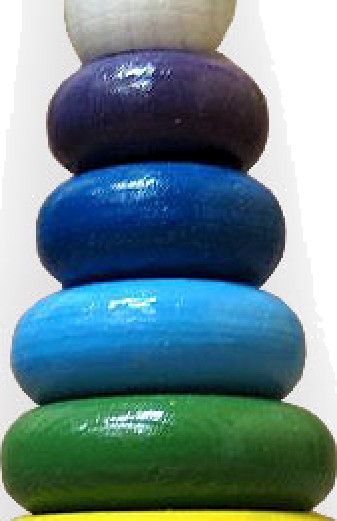 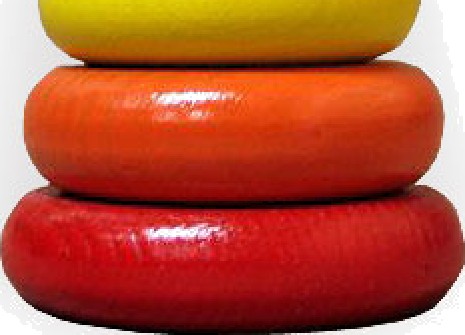 Рис. 1. ПирамидкаПредседатель:Членыжюри:Электротехника 9 классВ учебных мастерских два рабочих места учащихся и рабочее место учителя освещаются отдельными лампами.Карта  поопера ционного контроляПредседатель:Членыжюри: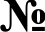 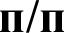 Rритерии оценкиПол-во балловПол-во баллов, выставлен-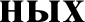 членамижюриНомер участника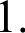 Наличие	рабочей	формы	(халат,головной убор)12.Соблюдение	правил	безопаснойработы1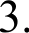 Соблюдение	порядка	на	рабочемместе. Культура труда14.Подттовка	рабочего	места,материала, инструментов1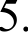 Технология  изготовления изделия:разметка заготовки в соответствие с чертежом;технологическая последовательность изготовления изделия;разметка и сверление заготовки;выполнение пропилов. Точность и качество обработки;ТОЧНОGTb	ИЗЮTOBЛeHИЯ	ГОТОВО ГОизделия в соответствии с чертежом;качество	и	чистовая	обработка готового изделия.41444446.Уборка рабочего места17.Время изготовления — 120 мин.1Итого:Итого:40 балловRритерии оценкиRритерии оценкиRритерии оценкиRритерии оценкиПол-во балловПол-во баллов, выставлен-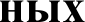 членамижюриНомер участника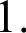 Наличие рабочей формы (халат, головнойубор)Наличие рабочей формы (халат, головнойубор)Наличие рабочей формы (халат, головнойубор)Наличие рабочей формы (халат, головнойубор)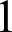 2.Соблюдение  правил  безопасной работы.Культура	труда	(порядок	на  рабочем месте,  трудовая дисциплина).Соблюдение  правил  безопасной работы.Культура	труда	(порядок	на  рабочем месте,  трудовая дисциплина).Соблюдение  правил  безопасной работы.Культура	труда	(порядок	на  рабочем месте,  трудовая дисциплина).Соблюдение  правил  безопасной работы.Культура	труда	(порядок	на  рабочем месте,  трудовая дисциплина).2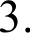 Разработка	технологическойдокументации на изготовление изделия в соответствии с техническими условиями и требованиями к рабочим чертежам (ГОСТ-2.107-68)Разработка	технологическойдокументации на изготовление изделия в соответствии с техническими условиями и требованиями к рабочим чертежам (ГОСТ-2.107-68)Разработка	технологическойдокументации на изготовление изделия в соответствии с техническими условиями и требованиями к рабочим чертежам (ГОСТ-2.107-68)Разработка	технологическойдокументации на изготовление изделия в соответствии с техническими условиями и требованиями к рабочим чертежам (ГОСТ-2.107-68)54.Технология  изготовления изделия:Технология  изготовления изделия:Технология  изготовления изделия:Технология  изготовления изделия:4.-	технологическая	последовательностьизготовления изделия;-	технологическая	последовательностьизготовления изделия;-	технологическая	последовательностьизготовления изделия;-	технологическая	последовательностьизготовления изделия;124.-  разметка   заготовки   в  соответствии стехническими	условиями	и разработанным  чертежом;-  разметка   заготовки   в  соответствии стехническими	условиями	и разработанным  чертежом;-  разметка   заготовки   в  соответствии стехническими	условиями	и разработанным  чертежом;-  разметка   заготовки   в  соответствии стехническими	условиями	и разработанным  чертежом;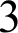 4.- разметка и сверление двух отверстий;- разметка и сверление двух отверстий;- разметка и сверление двух отверстий;- разметка и сверление двух отверстий;44.- точность изготовления готового изделияв соответствии с техническими условиями и разработанным  чертежом;- точность изготовления готового изделияв соответствии с техническими условиями и разработанным  чертежом;- точность изготовления готового изделияв соответствии с техническими условиями и разработанным  чертежом;- точность изготовления готового изделияв соответствии с техническими условиями и разработанным  чертежом;34.- качество и чистовая обработка готовогоизделия.- качество и чистовая обработка готовогоизделия.- качество и чистовая обработка готовогоизделия.- качество и чистовая обработка готовогоизделия.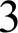 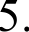 Оригинальностьизделияидизайнготового56.Уборка рабочего местаУборка рабочего местаУборка рабочего местаУборка рабочего места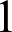 7.Время изготовления.Время изготовления.Время изготовления.Время изготовления.Итого:Итого:Итого:Итого:40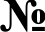 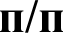 Rритерии оценкиto-вo балловПол-во баллов, выставлен-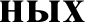 членамижюриНомер участника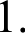 Наличие  рабочей  формы  (халат,  головнойубор, защитные очки)2.Соблюдение  правил  техники безопасности.Культура труда (порядок на рабочем месте, трудовая дисциплина).2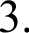 Разработка  технологической документациина изготовление изделия в соответствии с техническими условиями и требованиями к рабочим  чертежам (ГОСТ-2.107-68)44.Подттовка	станка	к	работе,	установкарезцов, заготовки2Технология  изготовления изделия:технологическая	последовательностьизготовления изделия;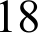 - точность изготовления  готового изделия  всоответствии   с  чертежом   и техническимиусловиями46.Сверление  центрического углубления27.Технология отрезания готового изделия28.Качество,	точность	и  чистота	обработкиготового изделия39.Уборка станка и рабочего места10.Время изготовления 90 минИтого:40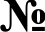 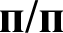 Rритерии оценкиПол-во балловПол-во баллов, выставлен-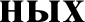 членамижюриНомер участникаНаличие  рабочей  формы  (халат, головнойубор)2.Соблюдение правил техники безопасности.Соблюдение порядка на рабочем месте. Культура труда2Разработка технологической документациина изготовление изделия в соответствии с техническими условиями и требованиями к рабочим  чертежам (ГОСТ-2.107-68)44.Подготовка  станка, инструментов5.Подготовка  заготовки  и  ее  крепление  настанке.  Черновая проточка6.Технология изттовления изделия:6.-   разметка	заготовки	в  соответствие	счертежом;46.технологическая	последовательностьизготовления	изделия	в  соответствии	с чертежом;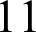 6.- точность изготовления готового изделия всоответствии  с  чертежом  и техническимиусловиями;46.-   разметка	и  сверление	отверстий	подстержень пирамиды46.-  качество  и  чистота  обработки  готовогоизделия47.Уборка рабочего места8.Время изготовленияИтого:40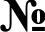 Rритерии оценкиПол-вобалловПол-вобаллов, выставлен- ных членами жюриНомерЧПСТНИ KПНачертите   принципиальную схемуэлектрической цепи52.Соберите цепь103.Измерьте напряжение на входе цепи, ток   через	отдельное	включенныелампы и общий ток, когда включены все лампы154.Сравните сумму токов и общий ток.Объясните результаты10Итого40